ПРОЄКТ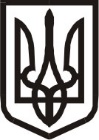 ВИКОНАВЧИЙ КОМІТЕТ НЕТІШИНСЬКОЇ МІСЬКОЇ РАДИХМЕЛЬНИЦЬКОЇ ОБЛАСТІР І Ш Е Н Н Я___.07.2024					Нетішин				  № ____/2024Про надання ТзОВ «ГЕМО МЕДИКА ЛУЦЬК» дозволу на розміщення зовнішньої реклами Відповідно до підпункту 13 пункту «а» статті 30, пункту 3 частини 4  статті 42 Закону України «Про місцеве самоврядування в Україні», Закону України «Про рекламу», постанови Кабінету Міністрів України від 29 грудня 2003 року № 2067 «Про затвердження Типових правил розміщення зовнішньої реклами», рішення десятої сесії Нетішинської міської ради VІІI скликання від 28 травня 2021 року № 10/593 «Про правила розміщення зовнішньої реклами на території Нетішинської міської територіальної громади» та з метою розгляду заяви ТзОВ «ГЕМО МЕДИКА ЛУЦЬК», зареєстрованої у Фонді комунального майна міста Нетішина 24 червня 2024 року за № 01/05-03/2024, виконавчий комітет Нетішинської міської ради ВИРІШИВ:1. Надати ТзОВ «ГЕМО МЕДИКА ЛУЦЬК» дозвіл на розміщення зовнішньої реклами терміном на п’ять років, а саме: банер, розміром                       2790 х 1320 мм, розміщений на території КНП НМР «СМСЧ м. Нетішин» (на паркані з правої сторони), за адресою: 30100, Хмельницька обл., Шепетівський     р-н., м. Нетішин, вул. Лісова, 1.2. Товариству з обмеженою відповідальністю «ГЕМО МЕДИКА ЛУЦЬК»: 2.1. укласти договір користування місцем розташування рекламного засобу із балансоутримувачем комунального майна, на якому планується розміщення рекламного засобу;2.2. підтримувати архітектурно-художній вигляд рекламної площини у належному стані.3. Контроль за виконанням цього рішення покласти на директора Фонду комунального майна міста Нетішина Надію Коваль.Міський голова							Олександр СУПРУНЮК